DRODZY RODZICE!!!!PROPONUJEMY  PAŃSTWU UDZIAŁ WASZYCH DZIECIW ŚWIĄTECZNEJ SESJI FOTOGRAFICZNEJPRZYGOTOWANEJ PRZEZ PROFESJONALISTKĘ.Pani Agnieszka Nowecka od kilku lat prowadzi studio fotograficzne, zajmuje się głównie fotografia dziecięcą i rodzinną. Ma doświadczenie w sesjach przedszkolnych i w pracy                      z dziećmi.Strona www: mamafotograf.comSesje świąteczne w przedszkolu organizuje w następujący sposób:- przygotowuje okolicznościową scenkę- w celu zadbania o dobrą jakość zdjęć, pracuje dwa dni od godz. 9:00 do 12:00- robi zdjęcia tylko dzieciom zgłoszonym przez rodziców - każde dziecko ma około 10 ujęć- na platformie Zalamo, do której każda grupa dostaje swoje hasło, rodzice wybierają zdjęcie, robią sami przelew, a następnie zdjęcie zostaje wyretuszowane i wydrukowane- wybierając jedno ujęcie rodzic otrzymuje je w wersji elektronicznej i papierowej 21x15, koszt 30zł- jeśli rodzic chce,  może wybrać kilka ujęć, wtedy też płaci 30zł za każde ujęcie i do każdego ujęcia otrzymuje zdjęcie papierowe i elektroniczne- wersję elektroniczną rodzice ściągają sami z platformy Zalamo, dostają powiadomienie,                  że zdjęcie jest już gotowe. 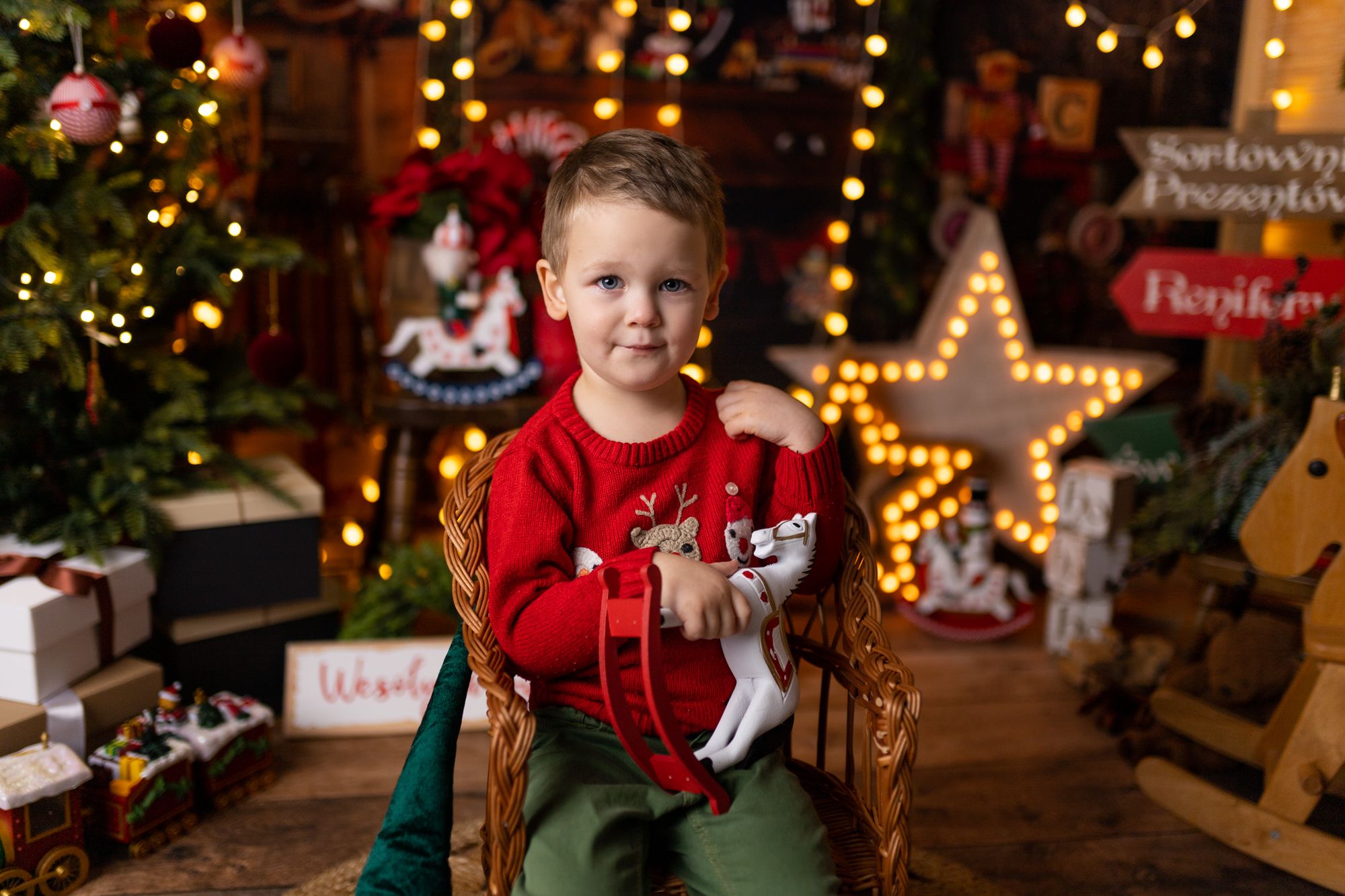 7 GRUDNIA (ŚRODA) -  ZDJĘCIA BĘDĄ ROBIONE W GRUPACH: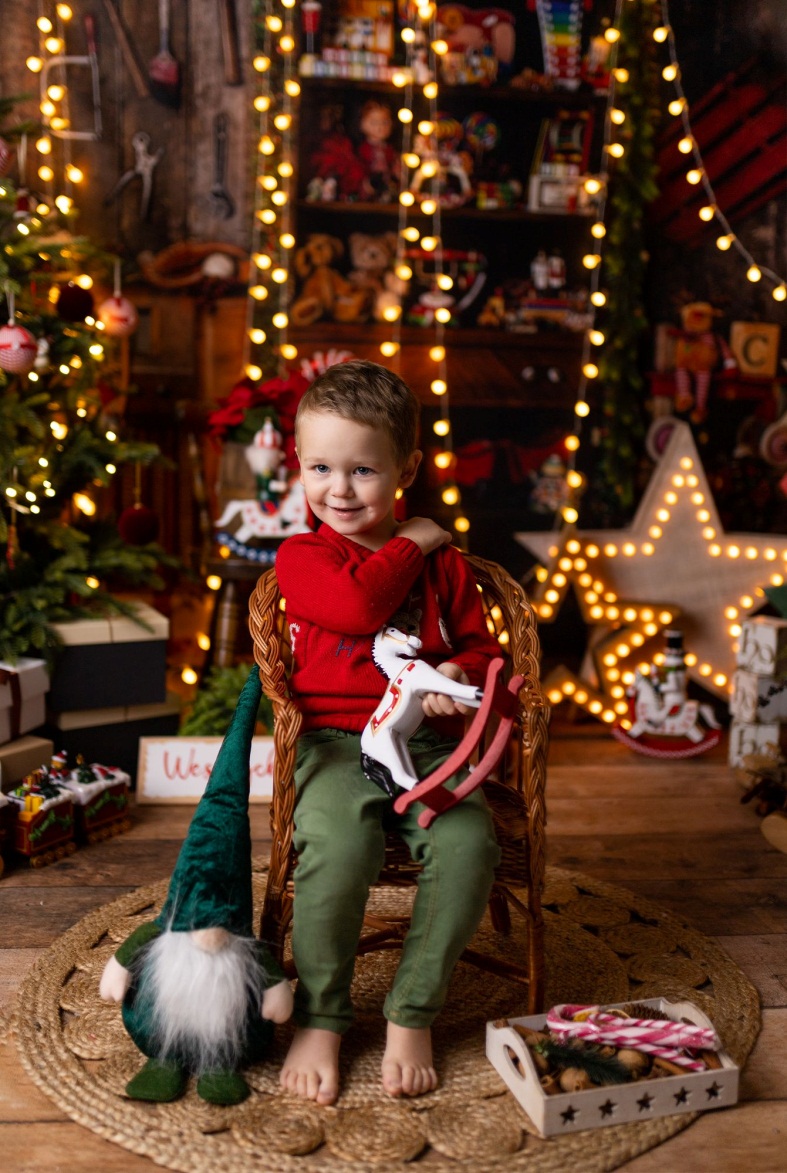 SZPACZKI, BAŚNIOWE LUDKI ORAZ ŻABKI8 GRUDNIA (CZWARTEK) – PRZYRODNICY I MALI AKADEMICY.RODZICÓW ZAINTERESOWANYCH UDZIAŁEM DZIECKAW PROPONOWANEJ SESJIPROSIMY O DEKLARACJĘ NA GRUPOWYCH LISTACH.